azcary  espindola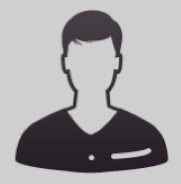 http://espindola.MiCVweb.comObjetivo Profesional[ Escribir Objetivo profesional ]Experienciamantel 4/2008-5/2010Otro no especificado (Diseño - Creatividad) nacajuca (tabasco) es una pequeña empresa que se dedica al alquiler de silla, y mesas, manteles , bajilla ,banquetes , carro de palomitas , fuente de chocolate, manejo de unidad , nisan  estacas   persona de confiansa  hera encargado de la tienda  cundo se requeria  manejava gastos  y dinero  en efectivo y cheques  visitas a bancos omt 5/2006-3/2008Transporte y distribución (Turismo - Restauración - Hostelería) Distrito federal Méxicochofer   se dedica a prestarle el servicio a  tv azteca  novelas  el cual  me desenpeñe como chofer de camper  manejaba hilos de 10 mt con clvijas de seguridad para la luz  limpieza de camper  el desague  manejo de  quimicos para los desagues  el manternerlo limpio al 100% y manejo de camionetas exprees  que tras por tan personal   de 14 y 18 pasajeros   cibernetica integral 3/2005-5/2007Informática (Tecnología - Comercial) chofer mensajero  en la compra y venta de equipos de computo  el hacer de positos bancarios   el llevar inventarios cada quince dias el resivo de mencansia y en barques de produntos por estafeta que son guias  resivia carga en la aduana  fiscal y nacional  manejo de una persona  ami cargo  persona de confiansa  Distrito federal MéxicoFormaciónHABILIDADES/CAPACIDADESFormación ComplementariaIdiomasInformáticaInformación adicional